重庆出入境检验检疫局2016年度考试录用公务员面试公告根据公务员录用工作有关规定，现就2016年重庆出入境检验检疫局考试录用公务员面试有关事宜通知如下：面试分数线及进入面试人员名单以上无递补人员，同一职位考生按准考证号排序。二、面试确认请进入面试的考生于2016年2月16日（星期二）24时前确认是否参加面试。确认方式为电子邮件，要求如下：1.发送电子邮件至tianpf@cqciq.gov.cn。2.标题统一按“×××确认参加重庆出入境检验检疫局××职位面试”（如：张三确认参加重庆出入境检验检疫局0601001001职位面试）。3.电子邮件正文请注明：姓名、身份证号、准考证号、公共科目笔试总成绩。4.网上报名时填报的通讯地址、联系方式等信息如有变化，请在电子邮件正文中注明。5.放弃面试者请填写《放弃面试资格声明》（详见附件1）。经本人签名，于2016年2月16日24时前传真至023-67734172或发送扫描件至tianpf@cqciq.gov.cn。不在规定时间内填写放弃声明，又因个人原因放弃面试的，将上报中央公务员主管部门记入不诚信档案库。逾期未确认的，视为自动放弃，不再进入面试程序。三、资格复审参加面试考生在面试报到时将进行资格复审，需携带以下材料（均为原件），以供查证。并按照顺序准备一套复印件：1.本人身份证、学生证或工作证。2.公共科目笔试准考证。3.考试报名登记表（贴好照片，如实、详细填写个人学习、工作经历，时间必须连续，并注明各学习阶段是否在职学习，取得何种学历和学位）。4.本科、研究生各阶段学历、学位证书，所报职位要求的外语等级证书、职业资格证书等材料。5.报考职位所要求的基层工作经历有关证明材料。在党政机关、事业单位、国有企业工作过的考生，需提供单位人事部门出具的基层工作经历证明，并注明起止时间和工作地点；在其他经济组织、社会组织等单位工作过的考生，需提供相应劳动合同或缴纳社保证明。6.除上述材料外，考生需按照身份类别，提供以下材料：应届毕业生提供所在学校加盖公章的报名推荐表（须注明培养方式）。社会在职人员提供所在单位人事部门出具的同意报考证明（详见附件2），证明中需注明考生政治面貌，工作单位详细名称、地址，单位人事部门联系人和办公电话。现工作单位与报名时填写单位不一致的，还需提供离职证明。留学回国人员提供我驻外使领馆出具的留学回国证明和教育部留学服务中心认证的国外学历学位认证书。待业人员提供所在街道或存档人才中心出具的待业证明（详见附件3），需注明考生政治面貌和出具证明单位联系人和办公电话。“大学生村官”项目人员提供由县级及以上组织人事部门出具的服务期满、考核合格的证明；“农村义务教育阶段学校教师特设岗位计划”项目人员提供省级教育部门统一制作，教育部监制的“特岗教师”证书和服务“农村义务教育阶段学校教师特设岗位计划”鉴定表；“三支一扶”计划项目人员提供各省“三支一扶”工作协调管理办公室出具的高校毕业生“三支一扶”服务证书；“大学生志愿服务西部计划”项目人员提供由共青团中央统一制作的服务证和大学生志愿服务西部计划鉴定表。考生应对所提供材料的真实性负责，材料不全或主要信息不实，影响资格审查结果的，将取消面试资格。四、面试安排（一）面试方式：结构化面试（二）报到时间：2016年2月24日（星期三）下午14:00-16:00，面试资格审查。16:00考生开会，分发考生须知，强调注意事项。（三）报到地点：重庆出入境检验检疫局办公大楼18楼（地址：重庆市江北区红黄路8号，具体位置和乘车方式见附件4）。（四）面试时间：面试于2016年2月25日（星期四）至2月27日（星期六）进行。报考职位相应的面试时间详见面试人员名单。面试于当日上午9:00开始。请当天面试的所有考生于当日上午8:30前到面试地点入闱封闭。特别提醒考生注意：面试当天上午8:30没有进入候考室的考生，视为自愿放弃面试，取消考试资格。（五）面试地点：重庆出入境检验检疫局办公大楼内，由工作人员引导。（六）成绩公布：在同一职位的所有考生面试后第二天，通过国家公务员考录网站发布考生面试成绩。五、体检和考察（一）体检和考察人选的确定参加面试人数与录用计划数比例达到3:1及以上的，面试后按综合成绩从高到低的顺序1:1确定体检和考察人选；比例低于3:1的，考生面试成绩应达到70分的面试合格分数线，方可进入体检和考察。（二）体检体检于2016年2月29日（星期一）进行，请于当天上午7点在重庆出入境检验检疫局门口集合，届时统一前往，请考生合理安排好行程，注意安全。体检费用由本人承担。体检按照国家公务员考试体检的相关规定和招考计划中明确的标准执行。考生须按时到达指定地点（不按时参加体检者，视为自愿放弃），体检时需携带身份证、公共科目考试准考证、一寸彩色近照1张。缺少上述证件者，我局有权取消该考生的体检资格。对于在体检过程中，弄虚作假或者故意隐瞒真实情况致使体检结果失真的体检者，不予录用或取消录用，并上报中央公务员主管部门记入不诚信档案库。（三）综合成绩计算方式综合成绩计算：综合成绩=（笔试总成绩÷2）×50% +面试成绩×50%。体检、考察不合格的，视情况按相应职位综合成绩从高到低的顺序依次递补。六、注意事项考生应按公告要求提供有关资料，按时到达面试、体检地点，对个人提供资料的真实性负责。联系方式：023-67734172（电话）023-67734172（传真）              tianpf@cqciq.gov.cn（电子邮箱）欢迎各位考生报考我单位公务员。附件：1.放弃面试资格声明2.同意报考证明3. 待业证明4. 报到、面试地点位置示意图和乘车方式重庆出入境检验检疫局2016年2月1日附件1放弃面试资格声明重庆出入境检验检疫局：本人×××，身份证号：××××××××××××，报考××职位（职位代码××），已进入该职位面试名单。现因个人原因，自愿放弃参加面试，特此声明。由此产生的一切后果由我本人承担。联系电话（手机）：签名（考生本人手写）：日期（考生本人手写）：2016年  月  日身份证正反面复印件粘贴处请本人签字后于2月17日前传真至023-67734172或发送扫描件至tianpf@cqciq.gov.cn。附件2同意报考证明×××同志，性别×，民族××，政治面貌××，身份证号码为：××××，现为××××（填写单位详细名称及职务）。我单位同意×××同志报考重庆出入境检验检疫局××职位，如果该同志被贵单位录用，我们将配合办理其工作调动手续。人事部门负责人（签字）：办公电话：办公地址：盖章（人事部门公章）                               2016年  月  日附件3待业证明重庆出入境检验检疫局：×××同志，性别×，政治面貌××，身份证号码为：××××，其户籍在××××，现系待业人员。特此证明。盖章                               2016年  月  日出具证明单位：联系人：办公电话：注：该证明由户籍所在地居委会、社区、街道、乡镇或相关劳动社会保障机构开具。附件4报到、面试地点位置示意图和乘车方式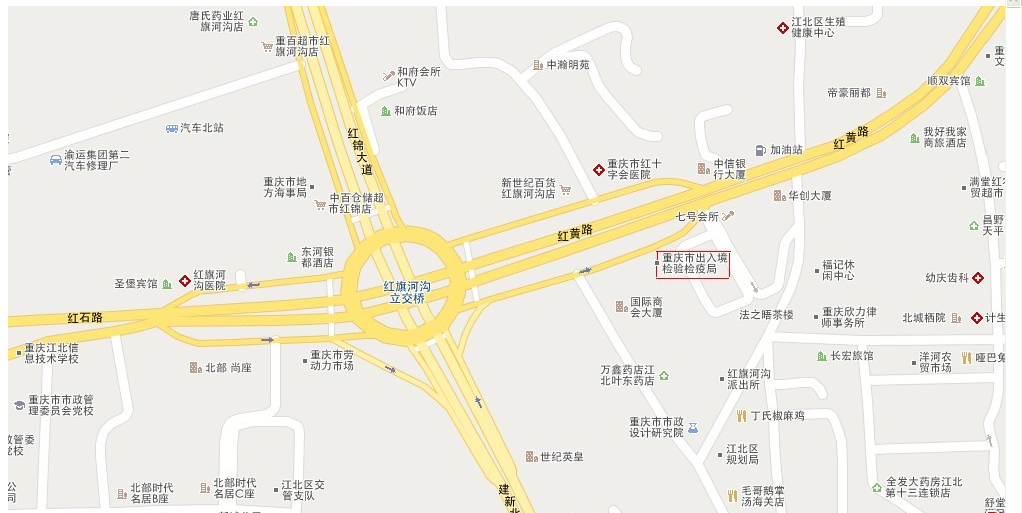 重庆出入境检验检疫局位置：重庆市江北区红黄路8号。交通方式：重庆火车北站、重庆菜园坝火车站、重庆机场均有公交车或轻轨三、六号线到达红旗河沟；机场大巴在大庙站下车即可到达红旗河沟。职位名称及代码面试分数线姓  名准考证号面试时间备注万州局植物检疫监管工作主任科员及以下（0601001001）102.4丁红丽6722351621132016年2月25日万州局植物检疫监管工作主任科员及以下（0601001001）102.4李开银6722420650302016年2月25日万州局植物检疫监管工作主任科员及以下（0601001001）102.4胡燕6722512044262016年2月25日涪陵局食品检验监管工作主任科员及以下（0601002001）118.9王锐洁6722332261212016年2月25日涪陵局食品检验监管工作主任科员及以下（0601002001）118.9罗诗棋6722420584052016年2月25日涪陵局食品检验监管工作主任科员及以下（0601002001）118.9张晶6722502102022016年2月25日九龙坡港局危化品检验监管主任科员及以下（0601003001）129.6刘勤6722115913162016年2月25日九龙坡港局危化品检验监管主任科员及以下（0601003001）129.6赵菲阳6722119506252016年2月25日九龙坡港局危化品检验监管主任科员及以下（0601003001）129.6陈笑6722443053242016年2月25日两路寸滩局食品检验监管工作主任科员及以下（0601004001）125.6钟雨婷6722116216102016年2月25日两路寸滩局食品检验监管工作主任科员及以下（0601004001）125.6李国霞6722371503062016年2月25日两路寸滩局食品检验监管工作主任科员及以下（0601004001）125.6方文正6722420689182016年2月25日两路寸滩局食品检验监管工作主任科员及以下（0601004001）125.6龚雪6722426012212016年2月25日两路寸滩局食品检验监管工作主任科员及以下（0601004001）125.6吴凯歌6722460235092016年2月25日两路寸滩局食品检验监管工作主任科员及以下（0601004001）125.6李希宇6722500603112016年2月25日两路寸滩局食品检验监管工作主任科员及以下（0601004001）125.6马梦真6722501325192016年2月25日两路寸滩局食品检验监管工作主任科员及以下（0601004001）125.6杨莹莹6722502208052016年2月25日两路寸滩局食品检验监管工作主任科员及以下（0601004001）125.6李萍6722610121022016年2月25日两路寸滩局动物检疫监管工作主任科员及以下（0601004002）111.6贾晓光6722500609232016年2月25日两路寸滩局动物检疫监管工作主任科员及以下（0601004002）111.6陈德华6722501608022016年2月25日两路寸滩局动物检疫监管工作主任科员及以下（0601004002）111.6代文倩6722511084032016年2月25日两路寸滩局植物检疫监管工作主任科员及以下（0601004003）119.5陈威6722425947242016年2月25日两路寸滩局植物检疫监管工作主任科员及以下（0601004003）119.5杜颖6722500320292016年2月25日两路寸滩局植物检疫监管工作主任科员及以下（0601004003）119.5肖方渝6722501909052016年2月25日两路寸滩局机电检验监管工作主任科员及以下（0601004004）121.5王博6722331045252016年2月25日两路寸滩局机电检验监管工作主任科员及以下（0601004004）121.5吴旭6722511730172016年2月25日两路寸滩局机电检验监管工作主任科员及以下（0601004004）121.5李轹城6722610132182016年2月25日两路寸滩局动物检疫监管工作主任科员及以下（0601004005）124.1白云云6722231436232016年2月25日两路寸滩局动物检疫监管工作主任科员及以下（0601004005）124.1李友英6722320674052016年2月25日两路寸滩局动物检疫监管工作主任科员及以下（0601004005）124.1王璐6722501224162016年2月25日两路寸滩局单证审核工作主任科员及以下（0601004006）121.0 郑芷青6722123523222016年2月25日两路寸滩局单证审核工作主任科员及以下（0601004006）121.0 罗非6722142645282016年2月25日两路寸滩局单证审核工作主任科员及以下（0601004006）121.0 范青云6722500501192016年2月25日两路寸滩局单证审核工作主任科员及以下（0601004006）121.0 杨艳6722501634302016年2月25日两路寸滩局单证审核工作主任科员及以下（0601004006）121.0 冉瑜6722502225262016年2月25日两路寸滩局单证审核工作主任科员及以下（0601004006）121.0 唐可欢6722511918052016年2月25日西永局卫生检疫监管工作主任科员及以下（0601005001）123.3漆瑜6722375518272016年2月26日西永局卫生检疫监管工作主任科员及以下（0601005001）123.3樊玺6722443052302016年2月26日西永局卫生检疫监管工作主任科员及以下（0601005001）123.3李尚月6722511047292016年2月26日西永局食品检验监管工作主任科员及以下（0601005002）123.8王念芝6722500905062016年2月26日西永局食品检验监管工作主任科员及以下（0601005002）123.8唐倩6722510803142016年2月26日西永局食品检验监管工作主任科员及以下（0601005002）123.8陈帅6722658234132016年2月26日机场局单证审核工作主任科员及以下（0601006001）120.4戴丽丽6722321238162016年2月26日机场局单证审核工作主任科员及以下（0601006001）120.4杨静6722500316022016年2月26日机场局单证审核工作主任科员及以下（0601006001）120.4周倚帆6722500913012016年2月26日机场局法制工作主任科员及以下   （0601006002）113.5隆凤6722502207072016年2月26日机场局法制工作主任科员及以下   （0601006002）113.5王雅丽6722510807202016年2月26日机场局法制工作主任科员及以下   （0601006002）113.5蒋欢欢6722512024262016年2月26日机场局口岸现场旅客检查工作主任科员及以下（0601006003）114.1刘海洋6722131901132016年2月26日机场局口岸现场旅客检查工作主任科员及以下（0601006003）114.1陈研6722140407012016年2月26日机场局口岸现场旅客检查工作主任科员及以下（0601006003）114.1胡景坤6722221666242016年2月26日机场局口岸现场旅客检查工作主任科员及以下（0601006003）114.1韩坤6722340447062016年2月26日机场局口岸现场旅客检查工作主任科员及以下（0601006003）114.1孙逸凡6722391320132016年2月26日机场局口岸现场旅客检查工作主任科员及以下（0601006003）114.1严佩佩6722420704022016年2月26日机场局口岸现场旅客检查工作主任科员及以下（0601006003）114.1陈潇6722423163242016年2月26日机场局口岸现场旅客检查工作主任科员及以下（0601006003）114.1罗文爽6722432113232016年2月26日机场局口岸现场旅客检查工作主任科员及以下（0601006003）114.1李志辉6722443053182016年2月26日机场局口岸现场旅客检查工作主任科员及以下（0601006003）114.1彭万波6722500701032016年2月26日机场局口岸现场旅客检查工作主任科员及以下（0601006003）114.1唐庆6722501708092016年2月26日机场局口岸现场旅客检查工作主任科员及以下（0601006003）114.1王浩6722501812132016年2月26日机场局口岸现场旅客检查工作主任科员及以下（0601006003）114.1邓鹏6722501918132016年2月26日机场局口岸现场旅客检查工作主任科员及以下（0601006003）114.1饶雪利6722510779152016年2月26日机场局口岸现场旅客检查工作主任科员及以下（0601006003）114.1鞠俞峰6722511572112016年2月26日机场局卫生检疫监管工作主任科员及以下（0601006004）107.7唐思思6592231424282016年2月26日调剂机场局卫生检疫监管工作主任科员及以下（0601006004）107.7武兴龙6722367537242016年2月26日机场局卫生检疫监管工作主任科员及以下（0601006004）107.7刘杨6722511063122016年2月26日机场局卫生检疫监管工作主任科员及以下（0601006004）107.7黄真真6722511129232016年2月26日机场局食品检验监管工作主任科员及以下（0601006005）123.9张心怡6722320644012016年2月26日机场局食品检验监管工作主任科员及以下（0601006005）123.9李阿敏6722501652172016年2月26日机场局食品检验监管工作主任科员及以下（0601006005）123.9于玲玲6722610151172016年2月26日机场局动物检疫监管工作主任科员及以下（0601006006）115.1王明元6722113406202016年2月27日机场局动物检疫监管工作主任科员及以下（0601006006）115.1罗佳迅6722113609192016年2月27日机场局动物检疫监管工作主任科员及以下（0601006006）115.1王晓荣6722117007282016年2月27日机场局动物检疫监管工作主任科员及以下（0601006006）115.1郭亮6722361713242016年2月27日机场局动物检疫监管工作主任科员及以下（0601006006）115.1李科良6722500719042016年2月27日机场局动物检疫监管工作主任科员及以下（0601006006）115.1吴学婧6722511213302016年2月27日机场局信息化工作主任科员及以下（0601006007）113.8张婷6722430290132016年2月27日机场局信息化工作主任科员及以下（0601006007）113.8姚禹6722500517222016年2月27日机场局信息化工作主任科员及以下（0601006007）113.8李建华6722510406072016年2月27日铁路办事处卫生检疫监管工作主任科员及以下（0601007001）125.9龙杨杨6722121702102016年2月27日铁路办事处卫生检疫监管工作主任科员及以下（0601007001）125.9邱洪敏6722443054072016年2月27日铁路办事处卫生检疫监管工作主任科员及以下（0601007001）125.9杨国婧6722500649262016年2月27日铁路办事处动物检疫监管工作主任科员及以下（0601007002）118.3李红柳6722377429062016年2月27日铁路办事处动物检疫监管工作主任科员及以下（0601007002）118.3向敏6722420696042016年2月27日铁路办事处动物检疫监管工作主任科员及以下（0601007002）118.3殷静6722621514292016年2月27日永川办事处单证审核工作主任科员及以下（0601008001）109.7上官子娟6722112510302016年2月27日永川办事处单证审核工作主任科员及以下（0601008001）109.7张颖6722320678082016年2月27日永川办事处单证审核工作主任科员及以下（0601008001）109.7谭兰6722620727222016年2月27日永川办事处机电检验监管工作主任科员及以下（0601008002）126.9任绪娜6722141910012016年2月27日永川办事处机电检验监管工作主任科员及以下（0601008002）126.9王勇6722375323142016年2月27日永川办事处机电检验监管工作主任科员及以下（0601008002）126.9秦凯歌6722420676022016年2月27日永川办事处危化品检验监管主任科员及以下（0601008003）123.3王灿6722312218182016年2月27日永川办事处危化品检验监管主任科员及以下（0601008003）123.3韩雪6722391115122016年2月27日永川办事处危化品检验监管主任科员及以下（0601008003）123.3王清刚6722502238302016年2月27日永川办事处植物检疫监管工作主任科员及以下（0601008004）111.1金蓉6722420584182016年2月27日永川办事处植物检疫监管工作主任科员及以下（0601008004）111.1易春燕6722511541062016年2月27日永川办事处植物检疫监管工作主任科员及以下（0601008004）111.1刘广宇6722521911262016年2月27日永川办事处卫生检疫监管工作主任科员及以下（0601008005）129.7黄帅6722221377162016年2月27日永川办事处卫生检疫监管工作主任科员及以下（0601008005）129.7谢友芳6722443053112016年2月27日永川办事处卫生检疫监管工作主任科员及以下（0601008005）129.7张孟妮6722511922252016年2月27日经开办植物检疫监管工作主任科员及以下（0601009001）124.5冯英财6722500320282016年2月27日经开办植物检疫监管工作主任科员及以下（0601009001）124.5鲜菲6722501310102016年2月27日经开办植物检疫监管工作主任科员及以下（0601009001）124.5杜潇6722610159192016年2月27日